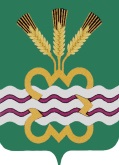 РОССИЙСКАЯ  ФЕДЕРАЦИЯСВЕРДЛОВСКАЯ  ОБЛАСТЬДУМА  КАМЕНСКОГО  ГОРОДСКОГО  ОКРУГА ПЯТЫЙ  СОЗЫВТридцать четвертое  заседание  РЕШЕНИЕ № 351     18 июня  2015 года Об исполнении бюджета МО «Каменский городской округ» за 1 квартал  2015 года	В соответствии с Бюджетным кодексом Российской Федерации, Положением «О бюджетном процессе в муниципальном образовании «Каменский городской округ», утвержденным Решением Думы Каменского городского округа от 27.03.2014 г. № 212, рассмотрев постановление Главы Каменского городского округа  от 30.04.2015г № 1211 «Об утверждении отчета об исполнении бюджета муниципального образования «Каменский городской округ» за I квартал 2015 года», заключение от 11.06.2015г № 02-05/11 по анализу  (мониторингу) отчета об исполнении бюджета муниципального образования  «Каменский  городской   округ» за I квартал 2015 года, представленного Контрольным органом, руководствуясь статьей 23 Устава муниципального образования «Каменский городской округ», Дума Каменского городского округаР Е Ш И Л А:	1. Принять к сведению информацию об исполнении бюджета муниципального образования «Каменский городской округ» за I квартал 2015 года.	2. Администрации городского округа, Финансовому управлению Администрации городского округа:     1)  усилить контроль за мобилизацией собственных доходов, в том числе за доходами от сдачи в аренду имущества и земельных участков, доходов от налога на имущество физических лиц;2) активизировать индивидуальную работу с налогоплательщиками и арендаторами муниципального имущества, имеющими наибольшие суммы задолженности по налоговым платежам и арендной плате;3)  принять меры по реализации мероприятий муниципальных программ.4) обеспечить целевое, эффективное и экономное использование бюджетных средств;  3. Настоящее Решение вступает в силу после его официального опубликования.  4.   Опубликовать настоящее Решение в газете «Пламя» и разместить в сети Интернет на официальном сайте муниципального образования «Каменский городской округ» и на официальном сайте Думы муниципального образования «Каменский городской округ».	5.  Контроль исполнения настоящего Решения возложить на постоянный Комитет Думы Каменского городского округа по экономической политике, бюджету и налогам (Г.Т. Лисицина).Глава Каменского городского округа                                                    С.А. БелоусовПредседатель Думы Каменского городского округа                             В.И. Чемезов